Учебное занятие по  русскому языку предназначено для учащихся4 классаТЕМА: ПАДЕЖНЫЕ ОКОНЧАНИЯ ИМЁН СУЩЕСТВИТЕЛЬНЫХ 1, 2 И 3-ГО СКЛОНЕНИЯ (ОБОБЩЕНИЕ)Цели: Образовательные:- повторить имеющиеся знания о склонении имен существительных;- закреплять умения склонять имена существительные;- развивать умение определять окончания имен существительных единственного числа по склонению и падежу;- расширять словарный запас учащихся;- развивать орфографическую зоркость.Развивающие:- развивать логическое мышление, внимание,  воображение;- развитие сенсорных модальностей.Воспитательные:- воспитание интереса к предмету;- воспитывать интерес к окружающему миру.Здоровьесберегающие:- развитие и поддержание зрительных функций глаза;- создание положительного  психологического климата на уроке;- поддержание высокой работоспособности и сохранение здоровья.Оборудование: - карточки с целями;- карточки с заданиями для работы в парах;- слова для составления кластера для работы в группах;- цифры из ребристого картона и бархатной бумаги.- елки, вырезанные из цветной бумаги разного цвета для проведения рефлексии.Ход учебного занятияОрганизационный момент.Психологический настрой на урок  с учетом модальностей учащихся.Учитель: - Закройте глаза и нарисуйте ту отметку, которую вы хотите получить сегодня на уроке.Дети рисуют в воздухе с закрытыми глазами отметку.Учитель: - Возьмите дневник, нашепчите туда отметку.Дети: Шепчут отметку в дневник.Учитель: - Возьмите на парте карточку с отметкой и указательным пальцем проведите по той отметке, которую хотите получить.Дети обводят свою отметку.(На партах лежат карточки с  отметками.Цифры сделаны из ребристого картона, бархатной бумаги).Учитель: - Мы совершили магический ритуал, и, надеюсь, ваши желания исполнятся! Садитесь!Сообщение темы и целей учебного занятия.Учитель:- Ребята, раз наше занятие  началось с магии, мы должны проверить, может мы с вами волшебники? Перед новым годом волшебство проявляется во всем. Даже цели урока волшебным образом растворились на стенах нашего класса. Посмотрите вокруг внимательно и среди этих слов найдите  имена существительные.Цели:- Вспомнить, что такое склонение.- Какие падежи существуют в русском языке.- Как, по каким признакам можно отличить один падеж от другого? (по вопросу, по предлогу, по окончанию, по роли в предложении)- Отрабатывать умение определять падежи, склонения.- Ставить слова в нужный падеж.Слайд 3Учитель:- Сегодня на уроке мы повторим и обобщим знания об изменениях имен существительных по падежам и склонениям.А еще на уроке мы совершим заочное путешествие и побываем в некоторых странах Европы и узнаем много интересного. Ничего не пропустите, будьте внимательны! Используйте те знания, которые вы получили на уроках русского языка. Ведь знания – это богатство, которое мы складываем в «сундучок», а когда необходимо, достаем их и используем.Чистописание.Учитель:Определите буквы, соединения которых мы отработаем на минутке чистописания.Слайд 4Праздник, лицо, столица, сердце, молодость, низина.- Разделите слова на группы.- По какому признаку? (по орфограммам: непроизносимая согласная, безударные гласные).Будем писать три буквы. Первая буква – гласная, находится в корне имени существительного третьего склонения (молодость – о). Вторая буква – гласная, находится в корне имени существительного первого склонения и обозначает мягкость предшествующего согласного (столица – и). Третья буква – согласная, находится в корне  имен существительных второго склонения  - непроизносимая (д).о,и,доид, ооид, оиид, оидд- Определите закономерность.4. Словарная работа. На доске запись:сезон           винтик          зонтиккивок          указал                ?Внимательно посмотрите на запись и скажите, какое слова зашифровано? (вокзал)- Как вы его определили?Слайд 5- Определите родовое понятие слова вокзал. - А что такое вокзал? (дети находят в словаре).Слайд 6Учитель:Слово вокзал впервые появилось в 17 веке в Англии. Одна английская дама превратила свою усадьбу в место общественных гуляний и построила павильон, который назвала «Воксхолл» в переводе на русский язык означает «Зал Госпожи Во». Потом это слово стало означать «Концертный зал на железнодорожной станции». Когда построили железную дорогу из Петербурга в Павловск, конечную станцию назвали вокзал. Позднее так стали называть другие железнодорожные станции.Работа над словом:- Проговорите слово хором, поставьте ударение, найдите опасные места (безударный  гласный, парный согласный).- Подберите однокоренные слова, составьте словосочетания, предложение.Вокзал, вокзальный, привокзальный. (вокзал – звуко-буквенный разбор, привокзальный – разбор по составу).На вокзал поступило сообщение о прибытии поезда.(Разбор предложения, указать части речи, определить падеж имен существительных)Слайд 7Игра «Наборщики»1а 3в     февраль  2в 3а   морковь1б 2а   декабрь2б 1в   творить4б 4в  январь4а  3б  фонарь- Какое слово лишнее?  (творить) Почему? (глагол)- Можно ли его превратить в имя существительное? (творение)- определите склонение имен существительных.- Что особенного заметили? (название зимних месяцев)Учитель:Первый месяц зимы – декабрь. А знаете ли вы, что слово декабрь заимствованное. Оно произошло от латинского слова «децембер»,  означающего «десятый». Но почему же тогда в нашем календаре название последнего двенадцатого месяца произошло от слова «десятый»?Календарь к нам пришел из древности из Древнего Рима, а там каждый новый год начинался 1 марта, поэтому и декабрь был десятый месяц в году. Кстати в Японии и сегодня Новый год отмечается 1 марта.Слайд 8- Составьте предложение со словом декабрь.Слайд 9Учитель:- А как же праздновали Новый год на Руси?На Руси Новый год начинался в марте, когда провожали зиму и встречали весну. Это совпадало с праздником «Масленицы». Люди верили, что наступающая весна прогонит все ненастья, невзгоды. Радовались концу зимней непогоды. А с 15 века при великом князе всея Руси Василии Дмитриевиче новолетье было перенесено на 1 сентября. Слайд 10А вот Петр Первый своим указом 15декабря 1699 года повелел 1 января 1700 года считать началом нового года. И поэтому зимой мы отмечаем этот праздник. И на наши минские улицы он наступает стремительно.Повторение об имени  существительном.а)  Работа в группахУчитель:Я предлагаю сделать защиту проекта «Имя существительное». Разделимся на группы. Первая группа выполнит защиту своего проекта в виде кластера, а вторая и третья группы   составят синквейн.(проверка)б) комментированное письмоСлайд 11 Защита проекта «Алгоритм доказательства написание падежных окончаний имен существительных» (у доски).Каждый год в декабре  на главной улице Минска зажигаются яркие огни на елке.Закрепление знаний об имени существительном.Слайд 12Учитель:А вот в Италии, ребята, в новогоднюю ночь принято избавляться от старых вещей. Разбитую посуду и надоевшую мебель выбрасывают прямо в окна, потому что верят, что это принесет  богатство. А итальянские дети следят за печной трубой. Через нее в дом должна проникнуть волшебница Бефана и положить в их башмачки подарки, а непослушным детям  достаются угольки.- Какое существительное в последнем предложении обозначает род деятельности человека? (волшебница)- Определите род, склонение.Работа в парахДети получают карточку и в парах выполняют задание.Слайд 13        Определите  слова в три столбика по склонениям, поставьте ударение. Подарок, мебель, посуда, уголь, ночь,  волшебство, труба.Проверка:слайд 14Вывод: безударное окончание имен существительных проверяем  словами-ключами  того же склонения (ударным окончанием).Учитель:Слайд 15В Германии люди самого разного возраста, как только часы начинают отбивать полночь, взбираются на стулья, кресла, столы, и с последним ударом дружно, с радостным криком и приветствиями «впригивают» в Новый год. Символ Нового года в Германии – трубочист. Считается, что если кто к нему прикоснется и обязательно измажется сажей, то будет счастлив.Слайд 16Задание: запишите словосочетания, обозначьте склонение и определите  падеж  имен существительных.Разного возраста, отбивают в полночь, измажется сажей, прикоснётся к трубочисту.Проверка Вывод: падеж имен существительных определяем по вопросам и предлогам.Слайд 17Учитель: Французского Деда Мороза называют Пэр Ноэль. Он приходит в каждый дом, раздает подарки, а дети для него танцуют, поют и читают стихи. Точно как у нас в Беларуси.Франция подарила нашему языку  слова пальто, метро, кафе, пюре и др.- какие это имена существительные?- А как показать род таких имен существительных? (с помощью имен прилагательных)Слайд 18Задание: запишите словосочетания, изменив окончания имён прилагательных, определите род имён существительных.Пальто, пюре, кофе, какао.Слова для справок: картофельный, тёплый,  сладкий, крепкий. Проверка Вывод: род несклоняемых иен существительных определяется с помощью имен прилагательных.Слайд 19Учитель: В Шотландии в новогоднюю ночь всей семьей собираются у камина, смотрят на огонь, который, по преданию сжигает все невзгоды старого года, загадывают на будущее, а когда стрелка часов приближается к 12, глава семьи молча открывает дверь настежь – пока часы бьют, в нее,  считается, входит новый год и выходит старый. Санта Клаус ночью проникает в дом и приносит детям подарки.Задание: запишите предложение, определите число имен существительных.Санта Клаус ночью проникает в дома (мн.ч.)  и приносит детям (мн.ч.)  подарки (мн.ч.). Темой следующего урока будет множественное число имен существительных.Слайд 20Домашнее задание.Домашнее задание будет необычное.Составить рассказ о том, как ваша семья празднует Новый год (4-5 предложений). Подчеркнуть имена существительные множественного числа.  Итог урока.Вот и закончилось наше путешествие. На стенах нашего класса осталось еще много слов. Найдите глаголы и скажите, чему на уроке вы научились?Обобщили …Систематизировали… Узнали …Развивали …Обогащали …Рефлексия.А еще в нашей стране и в других странах существует хорошая традиция – дарить подарки на память. И  вот в преддверии Нового года мы всем дарим подарки, чтобы они принесли удачу.Слайд 21(хором читают стихотворение)А настроение выразите, выбрав елку по цвету). На стенах  класса в разных местах прикреплены елки разных цветов. Ребята подходят к той елке, которую выбрали.Слайд 22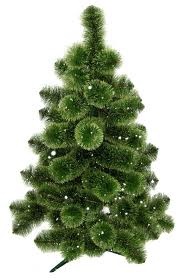 ПОНРАВИЛОСЬ ВСЁ      ПОНРАВИЛОСЬ УЗНАВАТЬ НОВОЕСАМОСТОЯТЕЛЬНО РАБОТАТЬРАБОТАТЬ В ПАРЕ, ГРУППЕНЕ ПОНРАВИЛОСЬ НИЧЕГО Спасибо за урок!Автор: Михалёнок Жанна Викторовна,учитель начальных классовГосударственное учреждение образования«Средняя школа №212 г. Минска»Категория: высшаяабв1фев дерить2кабрьтвомор3ковьнарьраль4фоянварь1 склонение2 склонение3 склонениеподарокмебельпосудаугольночьволшебствотруба